Об исполнении бюджета сельского поселения Удрякбашевский сельсовет муниципального района Благоварский район Республики Башкортостан за 2022 годЗаслушав доклад главы сельского поселения Удрякбашевский сельсовет об исполнении бюджета сельского поселения Удрякбашевский сельсовет муниципального района  Благоварский район Республики Башкортостан за 2022 год, в соответствии с Федеральным законом № 131-ФЗ от 06.10.2003 г. «Об общих принципах организации местного самоуправления в Российской Федерации», Бюджетным кодексом Российской Федерации, Уставом сельского поселения Удрякбашевский сельсовет, Совет сельского поселения Удрякбашевский сельсовет муниципального района Благоварский район Республики Башкортостан                                    р е ш и л:1. Утвердить отчет об исполнении бюджета сельского поселения Удрякбашевский сельсовет муниципального района  Благоварский район Республики Башкортостан за 2022 год согласно приложению № 1 к настоящему решению.2. Настоящее решение опубликовать на информационном стенде администрации сельского поселения Удрякбашевский сельсовет муниципального района Благоварский район Республики Башкортостан и разместить на официальном сайте администрации сельского поселения Удрякбашевский сельсовет муниципального района Благоварский район Республики Башкортостан.3. Настоящее решение вступает в силу со дня его официального опубликования.Глава сельского поселения Удрякбашевский сельсоветмуниципального района Благоварский районРеспублики Башкортостан                                                                     Р.Р. Ишбулатов           с. Удрякбаш          25.05.2023 года               № 43-326Приложение № 1к решению Совета сельского поселенияУдрякбашевский сельсоветот 25.05.2023 года № 43-326Годовой отчет об исполнении бюджетасельского поселения Удрякбашевский сельский совет муниципального района Благоварский район Республики Башкортостан за 2022 годБАШҚОРТОСТАН РЕСПУБЛИКАҺЫБЛАГОВАР РАЙОНЫ МУНИЦИПАЛЬ РАЙОНЫНЫҢ ӨЙҘӨРӘКБАШ  АУЫЛ СОВЕТЫ АУЫЛ БИЛӘМӘҺЕ СОВЕТЫегерме hигеҙенсе сакырылыш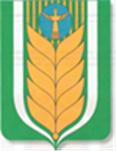 РЕСПУБЛИКА БАШКОРТОСТАН МУНИЦИПАЛЬНЫЙ РАЙОН БЛАГОВАРСКИЙ РАЙОНСОВЕТ СЕЛЬСКОГО ПОСЕЛЕНИЯ УДРЯКБАШЕВСКИЙ СЕЛЬСОВЕТдвадцать восьмого созыва452733, Өйзөрәкбаш ауылы, Үзәк урам, 31/1Тел. (34747) 2-83-72,           E-mail: udrjakbashsp_blag@mail.ru 	 452733, село Удрякбаш,ул. Центральная, 31/1Тел. (34747) 2-83-72,E-mail: udrjakbashsp_blag@mail.ruҚ А Р А РР Е Ш Е Н И ЕДоходы бюджета  Доходы бюджета  Доходы бюджета  Доходы бюджета  Наименование показателяУтвержденные бюджетные назначенияИсполненоНеисполненные назначения1456Доходы бюджета - всего3 919 673,004 964 097,480,00в том числе:НАЛОГОВЫЕ И НЕНАЛОГОВЫЕ ДОХОДЫ1 595 000,002 786 543,020,00НАЛОГИ НА ПРИБЫЛЬ, ДОХОДЫ20 000,0071 391,810,00Налог на доходы физических лиц20 000,0071 391,810,00Налог на доходы физических лиц с доходов, источником которых является налоговый агент, за исключением доходов, в отношении которых исчисление и уплата налога осуществляются в соответствии со статьями 227, 227.1 и 228 Налогового кодекса Российской Федерации20 000,0070 692,260,00Налог на доходы физических лиц с доходов, источником которых является налоговый агент, за исключением доходов, в отношении которых исчисление и уплата налога осуществляются в соответствии со статьями 227, 227.1 и 228 Налогового кодекса Российской Федерации (сумма платежа (перерасчеты, недоимка и задолженность по соответствующему платежу, в том числе по отмененному)0,0070 363,110,00Налог на доходы физических лиц с доходов, источником которых является налоговый агент, за исключением доходов, в отношении которых исчисление и уплата налога осуществляются в соответствии со статьями 227, 227.1 и 228 Налогового кодекса Российской Федерации (пени по соответствующему платежу)0,00329,150,00Налог на доходы физических лиц с доходов, полученных физическими лицами в соответствии со статьей 228 Налогового кодекса Российской Федерации0,00699,550,00Налог на доходы физических лиц с доходов, полученных физическими лицами в соответствии со статьей 228 Налогового кодекса Российской Федерации (сумма платежа (перерасчеты, недоимка и задолженность по соответствующему платежу, в том числе по отмененному)0,00699,170,00Налог на доходы физических лиц с доходов, полученных физическими лицами в соответствии со статьей 228 Налогового кодекса Российской Федерации (пени по соответствующему платежу)0,000,380,00НАЛОГИ НА СОВОКУПНЫЙ ДОХОД2 600,002 664,850,00Единый сельскохозяйственный налог2 600,002 664,850,00Единый сельскохозяйственный налог2 600,002 664,850,00Единый сельскохозяйственный налог (сумма платежа (перерасчеты, недоимка и задолженность по соответствующему платежу, в том числе по отмененному)0,002 360,740,00Единый сельскохозяйственный налог (суммы денежных взысканий (штрафов) по соответствующему платежу согласно законодательству Российской Федерации)0,00304,110,00НАЛОГИ НА ИМУЩЕСТВО802 000,00810 309,730,00Налог на имущество физических лиц40 000,0043 782,870,00Налог на имущество физических лиц, взимаемый по ставкам, применяемым к объектам налогообложения, расположенным в границах сельских поселений40 000,0043 782,870,00Налог на имущество физических лиц, взимаемый по ставкам, применяемым к объектам налогообложения, расположенным в границах сельских поселений (сумма платежа (перерасчеты, недоимка и задолженность по соответствующему платежу, в том числе по отмененному)0,0043 675,540,00Налог на имущество физических лиц, взимаемый по ставкам, применяемым к объектам налогообложения, расположенным в границах сельских поселений (пени по соответствующему платежу)0,00107,330,00Земельный налог762 000,00766 526,860,00Земельный налог с организаций240 000,00240 396,010,00Земельный налог с организаций, обладающих земельным участком, расположенным в границах сельских поселений240 000,00240 396,010,00Земельный налог с организаций, обладающих земельным участком, расположенным в границах сельских поселений (сумма платежа (перерасчеты, недоимка и задолженность по соответствующему платежу, в том числе по отмененному)0,00240 389,670,00Земельный налог с организаций, обладающих земельным участком, расположенным в границах сельских поселений (пени по соответствующему платежу)0,006,340,00Земельный налог с физических лиц522 000,00526 130,850,00Земельный налог с физических лиц, обладающих земельным участком, расположенным в границах сельских поселений522 000,00526 130,850,00Земельный налог с физических лиц, обладающих земельным участком, расположенным в границах сельских поселений (сумма платежа (перерасчеты, недоимка и задолженность по соответствующему платежу, в том числе по отмененному)0,00525 910,000,00Земельный налог с физических лиц, обладающих земельным участком, расположенным в границах сельских поселений (пени по соответствующему платежу)0,001 220,850,00Земельный налог с физических лиц, обладающих земельным участком, расположенным в границах сельских поселений (суммы денежных взысканий (штрафов) по соответствующему платежу согласно законодательству Российской Федерации)0,00-1 000,000,00ГОСУДАРСТВЕННАЯ ПОШЛИНА500,00500,000,00Государственная пошлина за совершение нотариальных действий (за исключением действий, совершаемых консульскими учреждениями Российской Федерации)500,00500,000,00Государственная пошлина за совершение нотариальных действий должностными лицами органов местного самоуправления, уполномоченными в соответствии с законодательными актами Российской Федерации на совершение нотариальных действий500,00500,000,00Государственная пошлина за совершение нотариальных действий должностными лицами органов местного самоуправления, уполномоченными в соответствии с законодательными актами Российской Федерации на совершение нотариальных действий (сумма платежа (перерасчеты, недоимка и задолженность по соответствующему платежу, в том числе отмененному))0,00500,000,00ДОХОДЫ ОТ ИСПОЛЬЗОВАНИЯ ИМУЩЕСТВА, НАХОДЯЩЕГОСЯ В ГОСУДАРСТВЕННОЙ И МУНИЦИПАЛЬНОЙ СОБСТВЕННОСТИ1 600,001 676,630,00Доходы, получаемые в виде арендной либо иной платы за передачу в возмездное пользование государственного и муниципального имущества (за исключением имущества бюджетных и автономных учреждений, а также имущества государственных и муниципальных унитарных предприятий, в том числе казенных)1 600,001 676,630,00Доходы от сдачи в аренду имущества, составляющего государственную (муниципальную) казну (за исключением земельных участков)1 600,001 676,630,00Доходы от сдачи в аренду имущества, составляющего казну сельских поселений (за исключением земельных участков)1 600,001 676,630,00ДОХОДЫ ОТ ПРОДАЖИ МАТЕРИАЛЬНЫХ И НЕМАТЕРИАЛЬНЫХ АКТИВОВ768 300,001 900 000,000,00Доходы от продажи земельных участков, находящихся в государственной и муниципальной собственности768 300,001 900 000,000,00Доходы от продажи земельных участков, государственная собственность на которые разграничена (за исключением земельных участков бюджетных и автономных учреждений)768 300,001 900 000,000,00Доходы от продажи земельных участков, находящихся в собственности сельских поселений (за исключением земельных участков муниципальных бюджетных и автономных учреждений)768 300,001 900 000,000,00БЕЗВОЗМЕЗДНЫЕ ПОСТУПЛЕНИЯ2 324 673,002 177 554,46147 118,54БЕЗВОЗМЕЗДНЫЕ ПОСТУПЛЕНИЯ ОТ ДРУГИХ БЮДЖЕТОВ БЮДЖЕТНОЙ СИСТЕМЫ РОССИЙСКОЙ ФЕДЕРАЦИИ2 324 673,002 177 554,46147 118,54Дотации бюджетам бюджетной системы Российской Федерации1 037 100,001 037 100,000,00Дотации на выравнивание бюджетной обеспеченности из бюджетов муниципальных районов, городских округов с внутригородским делением1 037 100,001 037 100,000,00Дотации бюджетам сельских поселений на выравнивание бюджетной обеспеченности из бюджетов муниципальных районов1 037 100,001 037 100,000,00Субвенции бюджетам бюджетной системы Российской Федерации82 873,0082 873,000,00Субвенции бюджетам на осуществление первичного воинского учета органами местного самоуправления поселений, муниципальных и городских округов82 873,0082 873,000,00Субвенции бюджетам сельских поселений на осуществление первичного воинского учета органами местного самоуправления поселений, муниципальных и городских округов82 873,0082 873,000,00Иные межбюджетные трансферты1 100 700,00953 581,46147 118,54Межбюджетные трансферты, передаваемые бюджетам муниципальных образований на осуществление части полномочий по решению вопросов местного значения в соответствии с заключенными соглашениями600 700,00453 581,46147 118,54Межбюджетные трансферты, передаваемые бюджетам сельских поселений из бюджетов муниципальных районов на осуществление части полномочий по решению вопросов местного значения в соответствии с заключенными соглашениями600 700,00453 581,46147 118,54Прочие межбюджетные трансферты, передаваемые бюджетам500 000,00500 000,000,00Прочие межбюджетные трансферты, передаваемые бюджетам сельских поселений500 000,00500 000,000,00Прочие межбюджетные трансферты, передаваемые бюджетам сельских поселений (мероприятия по благоустройству территорий населенных пунктов, коммунальному хозяйству, обеспечению мер пожарной безопасности и охране окружающей среды в границах сельских поселений)500 000,00500 000,000,00Прочие безвозмездные поступления от других бюджетов бюджетной системы104 000,00104 000,000,00Прочие безвозмездные поступления от бюджетов муниципальных районов104 000,00104 000,000,00Прочие безвозмездные поступления в бюджеты сельских поселений от бюджетов муниципальных районов104 000,00104 000,000,00Расходы бюджетаРасходы бюджетаРасходы бюджетаРасходы бюджетаНаименование показателяУтвержденные бюджетные назначенияИсполненоНеисполненные назначения1456Расходы бюджета - всего4 046 310,873 571 809,28474 501,59в том числе:ОБЩЕГОСУДАРСТВЕННЫЕ ВОПРОСЫ2 591 037,952 423 698,09167 339,86Функционирование высшего должностного лица субъекта Российской Федерации и муниципального образования1 019 169,10936 098,9883 070,12Муниципальная программа «Развитие муниципальной службы в муниципальном районе Благоварский район Республики Башкортостан»1 019 169,10936 098,9883 070,12Глава муниципального образования1 019 169,10936 098,9883 070,12Расходы на выплаты персоналу в целях обеспечения выполнения функций государственными (муниципальными) органами, казенными учреждениями, органами управления государственными внебюджетными фондами1 019 169,10936 098,9883 070,12Расходы на выплаты персоналу государственных (муниципальных) органов1 019 169,10936 098,9883 070,12Фонд оплаты труда государственных (муниципальных) органов804 354,32725 635,3278 719,00Взносы по обязательному социальному страхованию на выплаты денежного содержания и иные выплаты работникам государственных (муниципальных) органов214 814,78210 463,664 351,12Функционирование Правительства Российской Федерации, высших исполнительных органов государственной власти субъектов Российской Федерации, местных администраций1 571 728,851 487 599,1184 129,74Муниципальная программа «Развитие муниципальной службы в муниципальном районе Благоварский район Республики Башкортостан»1 571 728,851 487 599,1184 129,74Аппараты органов государственной власти Республики Башкортостан1 571 728,851 487 599,1184 129,74Расходы на выплаты персоналу в целях обеспечения выполнения функций государственными (муниципальными) органами, казенными учреждениями, органами управления государственными внебюджетными фондами1 105 820,451 030 531,0475 289,41Расходы на выплаты персоналу государственных (муниципальных) органов1 105 820,451 030 531,0475 289,41Фонд оплаты труда государственных (муниципальных) органов867 145,11794 123,1073 022,01Взносы по обязательному социальному страхованию на выплаты денежного содержания и иные выплаты работникам государственных (муниципальных) органов238 675,34236 407,942 267,40Закупка товаров, работ и услуг для обеспечения государственных (муниципальных) нужд364 901,94356 068,078 833,87Иные закупки товаров, работ и услуг для обеспечения государственных (муниципальных) нужд364 901,94356 068,078 833,87Закупка товаров, работ, услуг в сфере информационно-коммуникационных технологий153 613,54148 455,665 157,88Прочая закупка товаров, работ и услуг201 288,40197 612,413 675,99Закупка энергетических ресурсов10 000,0010 000,000,00Иные бюджетные ассигнования101 006,46101 000,006,46Уплата налогов, сборов и иных платежей101 006,46101 000,006,46Уплата налога на имущество организаций и земельного налога6,460,006,46Уплата прочих налогов, сборов1 000,001 000,000,00Уплата иных платежей100 000,00100 000,000,00Резервные фонды140,000,00140,00Непрограммные расходы140,000,00140,00Непрограммные расходы140,000,00140,00Непрограммные расходы140,000,00140,00Резервные фонды местных администраций140,000,00140,00Иные бюджетные ассигнования140,000,00140,00Резервные средства140,000,00140,00НАЦИОНАЛЬНАЯ ОБОРОНА82 873,0082 873,000,00Мобилизационная и вневойсковая подготовка82 873,0082 873,000,00Муниципальная программа» Комплексное развитие территории сельского поселения»82 873,0082 873,000,00Осуществление государственных полномочий по первичному воинскому учету на территории сельского поселения82 873,0082 873,000,00Обеспечение сбора, хранение и обработку сведений, содержащихся в документах первичного воинского учета82 873,0082 873,000,00Субвенции на осуществление первичного воинского учета на территориях, где отсутствуют военные комиссариаты82 873,0082 873,000,00Расходы на выплаты персоналу в целях обеспечения выполнения функций государственными (муниципальными) органами, казенными учреждениями, органами управления государственными внебюджетными фондами82 873,0082 873,000,00Расходы на выплаты персоналу государственных (муниципальных) органов82 873,0082 873,000,00Фонд оплаты труда государственных (муниципальных) органов63 618,0063 618,000,00Взносы по обязательному социальному страхованию на выплаты денежного содержания и иные выплаты работникам государственных (муниципальных) органов19 255,0019 255,000,00НАЦИОНАЛЬНАЯ ЭКОНОМИКА600 700,00453 581,46147 118,54Дорожное хозяйство (дорожные фонды)600 700,00453 581,46147 118,54Муниципальная программа» Комплексное развитие территории сельского поселения»600 700,00453 581,46147 118,54Дорожная деятельность в сельском поселении600 700,00453 581,46147 118,54Выполнение работ по строительству и реконструкции автомобильных дорог общего пользования местного значения600 700,00453 581,46147 118,54Дорожное хозяйство600 700,00453 581,46147 118,54Закупка товаров, работ и услуг для обеспечения государственных (муниципальных) нужд600 700,00453 581,46147 118,54Иные закупки товаров, работ и услуг для обеспечения государственных (муниципальных) нужд600 700,00453 581,46147 118,54Прочая закупка товаров, работ и услуг600 700,00453 581,46147 118,54ЖИЛИЩНО-КОММУНАЛЬНОЕ ХОЗЯЙСТВО635 879,73475 836,54160 043,19Благоустройство635 879,73475 836,54160 043,19Муниципальная программа» Комплексное развитие территории сельского поселения»635 879,73475 836,54160 043,19Благоустройство территории сельского поселения и коммунальное хозяйство635 879,73475 836,54160 043,19Повышение степени благоустройства и коммунальное хозяйство территорий населенных пунктов муниципального района Благоварский РБ635 879,73475 836,54160 043,19Мероприятия по благоустройству территорий населенных пунктов260 980,00101 222,65159 757,35Закупка товаров, работ и услуг для обеспечения государственных (муниципальных) нужд260 980,00101 222,65159 757,35Иные закупки товаров, работ и услуг для обеспечения государственных (муниципальных) нужд260 980,00101 222,65159 757,35Прочая закупка товаров, работ и услуг260 980,00101 222,65159 757,35Организация и содержание мест захоронения10 719,9210 434,08285,84Закупка товаров, работ и услуг для обеспечения государственных (муниципальных) нужд10 719,9210 434,08285,84Иные закупки товаров, работ и услуг для обеспечения государственных (муниципальных) нужд10 719,9210 434,08285,84Прочая закупка товаров, работ и услуг10 719,9210 434,08285,84Иные межбюджетные трансферты на финансирование мероприятий по благоустройству территорий населенных пунктов, коммунальному хозяйству, обеспечению мер пожарной безопасности, осуществлению дорожной деятельности и охране окружающей среды в границах сельских поселений364 179,81364 179,810,00Закупка товаров, работ и услуг для обеспечения государственных (муниципальных) нужд364 179,81364 179,810,00Иные закупки товаров, работ и услуг для обеспечения государственных (муниципальных) нужд364 179,81364 179,810,00Прочая закупка товаров, работ и услуг244 179,81244 179,810,00Закупка энергетических ресурсов120 000,00120 000,000,00ОХРАНА ОКРУЖАЮЩЕЙ СРЕДЫ135 820,19135 820,190,00Другие вопросы в области охраны окружающей среды135 820,19135 820,190,00Муниципальная программа» Комплексное развитие территории сельского поселения»135 820,19135 820,190,00Благоустройство территории сельского поселения и коммунальное хозяйство135 820,19135 820,190,00Повышение степени благоустройства и коммунальное хозяйство территорий населенных пунктов муниципального района Благоварский РБ135 820,19135 820,190,00Иные межбюджетные трансферты на финансирование мероприятий по благоустройству территорий населенных пунктов, коммунальному хозяйству, обеспечению мер пожарной безопасности, осуществлению дорожной деятельности и охране окружающей среды в границах сельских поселений135 820,19135 820,190,00Закупка товаров, работ и услуг для обеспечения государственных (муниципальных) нужд135 820,19135 820,190,00Иные закупки товаров, работ и услуг для обеспечения государственных (муниципальных) нужд135 820,19135 820,190,00Прочая закупка товаров, работ и услуг135 820,19135 820,190,00Результат исполнения бюджета (дефицит/профицит)-126 637,871 392 288,20X                                      Источники финансирования дефицита бюджета                                       Источники финансирования дефицита бюджета                                       Источники финансирования дефицита бюджета                                       Источники финансирования дефицита бюджета                                       Источники финансирования дефицита бюджета Наименование показателяУтвержденные бюджетные назначенияИсполненоИсполненоНеисполненные назначения14556Источники финансирования дефицита бюджета - всего126 637,87-1 392 288,20-1 392 288,201 518 926,07в том числе:источники внутреннего финансирования бюджета0,000,000,000,00из них:0,000,000,000,00источники внешнего финансирования бюджета0,000,000,000,00из них:0,000,000,000,00Изменение остатков средств126 637,87-1 392 288,20-1 392 288,201 518 926,07Изменение остатков средств на счетах по учету средств бюджетов126 637,87-1 392 288,20-1 392 288,201 518 926,07увеличение остатков средств, всего-3 919 673,00-6 874 869,12-6 874 869,12XУвеличение прочих остатков средств бюджетов-3 919 673,00-6 874 869,12-6 874 869,12XУвеличение прочих остатков денежных средств бюджетов-3 919 673,00-6 874 869,12-6 874 869,12XУвеличение прочих остатков денежных средств бюджетов сельских поселений-3 919 673,00-6 874 869,12-6 874 869,12Xуменьшение остатков средств, всего4 046 310,875 482 580,925 482 580,92XУменьшение прочих остатков средств бюджетов4 046 310,875 482 580,925 482 580,92XУменьшение прочих остатков денежных средств бюджетов4 046 310,875 482 580,925 482 580,92XУменьшение прочих остатков денежных средств бюджетов сельских поселений4 046 310,875 482 580,925 482 580,92XГЛАВА СЕЛЬСКОГО ПОСЕЛЕНИЯР.Р. ИшбулатовР.Р. ИшбулатовР.Р. ИшбулатовГЛАВА СЕЛЬСКОГО ПОСЕЛЕНИЯ(расшифровка подписи)(расшифровка подписи)(расшифровка подписи)Руководитель финансово-экономической службыР,В. КамалетдиновР,В. КамалетдиновР,В. КамалетдиновРуководитель финансово-экономической службы(расшифровка подписи)(расшифровка подписи)(расшифровка подписи)Руководитель централизованной бухгалтерииЛ.Ф. ГалиуллинаЛ.Ф. ГалиуллинаЛ.Ф. ГалиуллинаРуководитель централизованной бухгалтерии(расшифровка подписи)(расшифровка подписи)(расшифровка подписи)Главный бухгалтер централизованной бухгалтерииЛ.Ф. ГалиуллинаЛ.Ф. ГалиуллинаЛ.Ф. ГалиуллинаГлавный бухгалтер централизованной бухгалтерии(расшифровка подписи)(расшифровка подписи)(расшифровка подписи)